Долгосрочный логопедический проект «Играя, учимся!»по формированию грамматического строя речи через дидактические и словесные игрыс детьми дошкольного возраста 5-7лет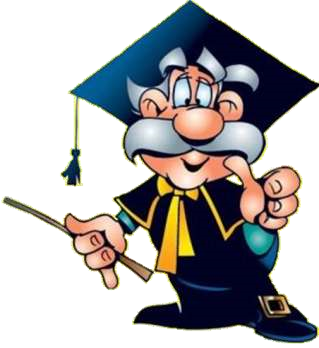 Учитель-логопед: Жердева Дина Викторовна2020г. Фатеж1. Введение Грамматика, по словам К.Д. Ушинского, - это логика языка. Она помогает облекать мысли в материальную оболочку, делает речь организованной и понятной для окружающих. Формирование грамматического строя речи - важнейшее условие совершенствования мышления дошкольников. Грамматический строй - это зеркало интеллектуального развития ребенка2. Актуальность У детей с нарушенным речевым развитием формирование грамматического строя речи происходит с большими трудностями, чем овладение активным и пассивным словарем. Это обусловлено тем, что грамматические значения всегда более абстрактны, чем лексические, а грамматическая система языка организована на основе большого количества языковых правил.	Своеобразие овладения грамматическим строем речи детьми с речевыми нарушениями  проявляется в более медленном темпе усвоения, в дисгармонии развития морфологической и синтаксической системы языка, в искажении общей картины речевого развития.	Недостаточное понимание грамматических форм является следствием недоразвития активной речи, речевого опыта в целом, отсутствие которого препятствует выработке так называемого чувства языка, благодаря которому нормальный ребенок эмпирически овладевает всей сложной системы грамматики русского языка.Исследователи (Жукова Н. С., Спирова Л. Ф., Шаховской С. Н.) выделяют следующие неправильные сочетания слов в предложении:неправильное употребление родовых, числовых, падежных окончаний существительных, местоимений, прилагательных (копает лопата, красный шары, много ложков);неправильное употребление падежных и родовых окончаний количественных числительных (нет два пуговиц);неправильное согласование глагола с существительными и местоимениями (дети рисует, она упал);неправильное употребление предложно – падежных конструкций (под стола, в дому, из стакан);неправильное употребление родовых и числовых окончаний глаголов в прошедшем времени (дерево упала);	Дети затрудняются в образовании существительных с помощью уменьшительно – ласкательных суффиксов некоторых прилагательных (помалюскин стул – маленький, деревко – дерево, михная шапка – меховая).	Много ошибок дошкольники допускают при употреблении приставочных глаголов (вместо переходит – идёт, вместо спрыгивает – прыгает, вместо пришивает – шьёт).	В картине аграмматизма выявляются довольно стойкие ошибки при согласовании прилагательного с существительным в роде и падеже (я иглаю синей мятей – я играю синим мячом).	Несформированность грамматического строя речи проявляется в неправильном употреблении предложно-падежных конструкций: родительного падежа в обозначении места (предлоги ИЗ, ОКОЛО, ВОЗЛЕ, ИЗ-ЗА, ИЗ-ПОД), винительного падежа для обозначения преодолеваемого пространства (предлог ЧЕРЕЗ), дательного падежа для обозначения лица, к которому направлено движение, и места движения (предлоги К, ПО), предложного падежа для обозначения места (предлоги  В, НА).	Почти у всех детей наблюдаются отклонения при использовании в речи форм именительного и родительного падежей множественного числа некоторых существительных (окна – окны, стулья – стулы).	Часто допускаются ошибки в употреблении словосочетаний, включающих количественные числительные (пять стула). Реже наблюдается неправильное согласование прилагательных в роде, числе, падеже.	Ребёнок, не усвоивший грамматического строя родного языка до школы, плохо учится, потому что оказывается неспособным понять связи и отношения между изучаемыми в школе явлениями действительности.	В связи с этим становится актуальным поиск наиболее эффективных форм работы с детьми по этой проблеме, одной из которых является систематизация дидактических, словесных игр, направленных на формирование и закрепление грамматического строя речи.	Использование дидактических, словесных игр и игровых приемов в процессе формирования грамматики у детей с нарушением речи является важным компонентом коррекционной работы логопеда. Основным средством формирования правильной грамматической речи детей являются дидактические, словесные игры и упражнения с использованием наглядного материала. Наглядным материалом служат натуральные предметы, игрушки, картинки, также используются разнообразные карточки-задания, дидактические игры.	Грамматический строй речи у детей старшего дошкольного возраста будет успешно формироваться при использовании игр, если:- игры будут подобраны в соответствии с системой грамматического строя языка;-игры будут соответствовать интересам старших дошкольников;- руководство играми грамматического содержания должно отвечать закономерностям усвоения детьми грамматического строя языка.Работу  нужно проводить по следующим направлениям:упражнения на словоизменение (число, род, падеж);упражнения на словообразование (уменьшительный суффикс, глагольные приставки, образование относительных и притяжательных прилагательных);составление предложений разной структуры с постепенным усложнением.Своевременное формирование грамматического строя языка ребенка является основным условием его полноценного речевого и общего психического развития, поскольку язык и речь выполняют ведущую функцию в развитии мышления и речевого общения, в планировании и организации деятельности ребенка, самоорганизации поведения, в формировании социальных связей.	 Язык и речь - это основное средство проявления важнейших психических процессов памяти, восприятия, эмоций. Овладение грамматическим строем языка осуществляется на основе познавательного развития, в связи с освоением предметных действий, игры, труда и других видов детской деятельности, опосредствованных словом, в общении с взрослым и детьми.  	Овладение родным языком, как средством и способом общения и познания, является одним из самых важных приобретений ребенка в дошкольном детстве. Именно дошкольное детство особенно сензитивно к усвоению речи: если определенный уровень овладения родным языком не достигнут к 5-6 годам, то этот путь, как правило, не может быть успешно пройден на более поздних возрастных этапах. В период дошкольного возраста ребенка очень важно обратить внимание на правильность формирования грамматического строя речи.  	Источники и факторы развития языка ребенка и его грамматического строя многообразны, и соответственно многообразны педагогические условия, средства и формы педагогического воздействия. 	В системе обучения навыкам грамматически правильной речи предусматривается работа, направленная на уточнение и расширение активного и пассивного словаря детей с речевыми нарушениями, на овладение способами словообразования и словоизменения, умение видеть связь слов в предложениях, распространять предложения второстепенными и однородными членами, работать с деформированным предложением, самостоятельно находить ошибки и устранять их.  Умения и навыки, полученные в процессе специально-организованного обучения, закрепляются в совместной деятельности учителя-логопеда с детьми, в индивидуальной работе, а также в ходе сотрудничества с родителями воспитанников. 3. Информационная часть проекта.Информация об авторе проекта:Участники проекта:Воспитанники с нарушениями речи, дошкольного возраста (5-7лет).Время реализации проекта:Октябрь - май, 2020-2021 учебный год.Проведение итогов проекта «Играя, учимся!»» - конец мая 2021 - года, оформление документации.4. Содержательная часть проекта.	На основании анализа теоретической и методической литературы были изучены направления и выбраны традиционные и современные методы и приёмы логопедической работы по использованию игровых приёмов и дидактических игр по формированию грамматического строя у детей  дошкольного возраста (5-7лет).Объект проекта - является система работы с воспитанниками посещающих логопедические занятия.Предмет исследования - использование игровых приемов в
процессе формирования грамматики у детей дошкольного возраста с нарушениями речи.Цель проекта - формирование   грамматического строя речи у детей дошкольного возраста с нарушениями речи.Задачи проекта:Проанализировать научно-методическую литературу по исследуемой проблеме.Выявить особенности развития грамматики у детей
дошкольного возраста с нарушениями речи.Разработать перспективный план работы по формированию грамматического строя речи через дидактические и словесные игры с детьми дошкольного возраста 5-7лет с нарушениями речи.Оценить эффективность проведенной работы.Основные направления в логопедической работе по формированию грамматического строя речи у старших дошкольников с общим недоразвитием речи: понимание грамматических форм слов; формирование процессов словоизменения и словообразования; грамматическое оформление фразы. Этапы реализации проекта:1. Организационный (сентябрь) 2. Содержательный (октябрь – май) 3. Результативный (май) Организационный этап Содержательный этап Результативный этап Перспективный план работы по формированию грамматического строя речи через дидактические и словесные игры с детьми дошкольного возраста 5-7лет с нарушениями речи ЛитератураАнтипова Ж.В. Формирование словаря у детей дошкольного возраста с общим недоразвитием речи //Ребенок. Раннее выявление отклонений в развитии речи и их преодоление  /Под ред. Ю.Ф. Гаркуши. – М.: МПСИ, 2001.Алексеева М.М., Яшина В.И. Методика развития речи и обучения родному языку дошкольников. - М., 1998.Арушанова А.Г.  Речь  и  речевое   общение  детей.- М., «Мозаика –синтез» , 1999.   Бородич А. М. Методика развития речи детей дошкольного возраста. М., 1984. Ган И.И., Филичева Т.Б.  Использование  сюжетных картинок на        занятиях в группах для детей с ОНР. // Дефектология. – 1970. – № 5.Горюнова Т.П., Минашкина В.С., Сереброва Н.И. Работа над      грамматическим строем речи  у детей с разным  уровнем речевого развития. –   В кн.: Нарушение  речи  у дошкольников. / Сост. Белова-Давид Р.А. -  М.,  1972.Жаренкова Г.И. Понимание грамматических отношений  детьми с ОНР у дошкольников. – М., 1990.Жукова Н.С. преодоление недоразвития речи у детей. – М., 1994.Жукова Н.С.,  Мастюкова Е.М.,  Филичева  Т.Б., Преодоление   общего  недоразвития  речи  у  дошкольников. Екатеринбург,  2003.Кузьмина Н.И., Рождественская В.И. Воспитание речи у детей с моторной  алалией. – М., 1977.Лалаева Р.И., Серебрякова Н.В. Коррекция общего недоразвития речи у дошкольников (формирование лексики и грамматического строя). –СПб.: СОЮЗ, 199.Маркова Л. Формирование грамматического строя речи у детей // Воспитание и обучение в детском саду/ Под ред. Е.И. Радниной. –М. 1995.Основы теории и практики логопедии. / Под ред. Р.Е. Левиной –М., 1968.Нищева Н.В. Система коррекционной работы в логопедической  группе для детей с общим недоразвитием речи. – СПб., 2003.Руденко В.И. – Логопедия. Практическое  пособие. Изд. 3 – е.- Ростов  н / Д: Феникс,  2005.Селеверстов В.И. Речевые игры с детьми. –М., 1994.Тамбовцева А.Г. Формирование грамматического строя речи // Развитие речи детей дошкольного возраста. –М., 1984.Филичева Т.Б., Чевелева Н.А. Логопедическая работа в специальном детском саду. –М. «Просвещение», 1987.Флерова Ж.М. Логопедия. – Ростов н/Д: Феникс,  2000.Шаховская С. Н. Развитие словаря в системе работы при общем недоразвитии речи // Психолингвистика и современная логопедия / Под Л.Б. Халиловой. — М.,1997. — С.240 — 250.   Автор проектаЖердева Дина ВикторовнаНазвание проекта«Играя, учимся!»Должность и место работыУчитель-логопед МКДОУ «Детский сад г. Фатежа «Золотой ключик»Контактыэлектронная почта: dina.zherdeva.1990@mail.ru№ Форма проведения Ответственный Сроки 2. Обследование речевого развития  детей Учитель-логопед сентябрь 4. Подбор методической  литературы, дидактического материала и игр Учитель-логопед сентябрь 5. Составление перспективного планирования работы по формированию грамматического строя речи Учитель-логопед сентябрь № Форма проведения Ответственный Сроки 1. Проведение дидактических и словесных игр с детьми дошкольного возраста 5-7лет, с нарушениями речи, на индивидуальных и групповых НОД направленных на развитие грамматического строя речиУчитель-логопед октябрь- май2.Консультация для воспитателей групп дошкольного возраста 5-7лет) « Использование дидактических и словесных игр в формировании грамматического строя речи»Учитель-логопед ноябрь№ Форма проведения Ответственный Сроки 1. Диагностика детей, анализ результативности  Учитель-логопед май 2. Представление материалов проекта  Учитель-логопед май Тема неделиНазвание игрыЦель игрыХод игрыМатериалСентябрьСентябрьСентябрьСентябрьСентябрьОбследование речевого развития детей.Обследование речевого развития детей.Обследование речевого развития детей.Обследование речевого развития детей.Обследование речевого развития детей.ОктябрьОктябрьОктябрьОктябрьОктябрьОткуда хлеб пришел?Продукты питания.«Посетим гастроном»Закрепить в словаре обобщающее понятие «Продукты питания»,Образование относительных прилагательныхПознакомить ребёнка с названиями отделов продуктового магазина (молочный, мясной, бакалейный, овощной, рыбный…)Лото «В магазине»Откуда хлеб пришел?Продукты питания.«Что сначала, что потом?»Развивать память, вниманиеСообразительность.Нужно подобрать картинки в том порядке, в каком хлеб попадает к нам на стол. (сеют зерно, из зерна вырастает колосок и т.д.)Предметные картинки.Откуда хлеб пришел?Продукты питания.«Скажи со словом «Много»?»Образование единственного и множественного числа сущ.Нужно назвать мясные продукты со словом «много»: котлета – много котлет и т.д.Не требуетсяОткуда хлеб пришел?Продукты питания.«Скажи наоборот»Подбор слов – антонимов.Дополни предложения словами – признаками: молоко жидкое, сметана густая…Не требуетсяДикие и домашние птицы«Назови семью»Подбор словНазови семью: петух, курица, цыплёнок Предметные картинки.Дикие и домашние птицы«Найди лишнюю птицу?»Обобщать предметы по общему признаку, называть обобщающее слово, называть сущ. обозначающие названия птицРебёнку предлагают по картинкам найти лишнюю птицуИгра «Четвертый лишний»Дикие и домашние птицы«Кто где живёт?Употребление простых предлогов В, НА, ПОД.Нужно найти на картинке где живёт ласточка, скворец, иволга (Скворец живёт в скворечнике. Ласточка в гнезде под крышей дома.  Иволга в гнезде.Сюжетная картинка.Дикие и домашние птицы«Назови ласково»Образование уменьшительно-ласкательной формы сущ.Мячик маленький поймай, да словечко приласкай: сова-совушка и т.д.МячДомашние животныеи их животные. Содержание домашних животных.«Какой картинки не хватает?Подбор слов по аналогииРебёнку предлагаются картинки например волк волчонок, лошадь вопрос ребёнок должен назвать какой картинки не хватает(жеребёнка) и т.д.Предметные картинки.Домашние животныеи их животные. Содержание домашних животных.«Один - много»Образование единственного и множественного числа сущ. в родительном падежеДети по картинкам выбирают и называют где один детеныш а где много (жеребёнок – жеребята – много жеребят  и т.д.)Предметные картинки.Домашние животныеи их животные. Содержание домашних животных.«Соедини два слова в одно»Образование сложных прилагательныхНужно соединить два слова в одно (у коровы длинный хвост – она длиннохвостая, у кота короткая шерсть –короткошёрстный…)Не требуется.Домашние животныеи их животные. Содержание домашних животных.«Назови ласково»Образование уменьшительно-ласкательной формы сущ.Мячик маленький поймай, да словечко приласкай: кошка – кошечка …МячДикие животные и их детеныши. Подготовка животных к зиме.«Чей хвост?»Образовывать притяжательные прилагательные; употреблять сущ. в творительном падежеПопросите детей ответить на ваши вопросы. (у лисы хвост – лисий, лапы – лисьи, морда- лисья, у медведя, у волка, зайца…)Не требуется.Дикие животные и их детеныши. Подготовка животных к зиме.«Считай и называй»Согласование количественных числительных с сущ. Посмотри на картинки и посчитай животных (одна лиса, две лисы и т.д.)Предметные картинки.Дикие животные и их детеныши. Подготовка животных к зиме.«Опиши»Составление предложений по опорным словамПосмотри на картинки и опиши животное ( У зайца длинные уши, короткий хвост и т.д.)Предметные картинки.Дикие животные и их детеныши. Подготовка животных к зиме.«Кто где живёт?Употребление простых предлогов В, НА, ПОД.Нужно найти на картинке где живёт ласточка, скворец, иволга (Скворец живёт в скворечнике. Ласточка в гнезде под крышей дома.  Иволга в гнезде.Сюжетная картинка.Животный мир морей и океанов. Пресноводные и аквариумные рыбы.«Назови ласково»Образование уменьшительно-ласкательной формы сущ.Мячик маленький поймай, да словечко приласкай: сельдь – селёдочка, сом –   сомик …МячЖивотный мир морей и океанов. Пресноводные и аквариумные рыбы.«Чьи хвосты?»Образование относительных прилагательных.Предложите ребёнку закончить предложение: хвост щуки (чей?) – щучий…Предметные картинкиЖивотный мир морей и океанов. Пресноводные и аквариумные рыбы.«Рассмотри, назови, посчитай»Согласование количественных числительных с сущ.Посмотрите на картинки и посчитайте предметы: одна селёдка – две селёдки … - … -пять селёдок…Предметные картинкиЖивотный мир морей и океанов. Пресноводные и аквариумные рыбы.«Что изменилось?»Употребление простых предлогов.Посмотрите дети, какой красивый аквариум. Кого вы видите в нём? Улитка ползёт по листочку, гуппи плывёт над корягой. И т.д. Сейчас вы закроете глаза, а я кое-что изменю. Улитка теперь ползёт по коряге…Игра «Аквариум»Ноябрь Ноябрь Ноябрь Ноябрь Ноябрь Профессии взрослых. Трудовые действия.«Назови по образцу»Образование сущ. женского родаНужно ответить правильно на вопросы (он Художник, а она художница, он учитель, а она учительница …Не требуется.Профессии взрослых. Трудовые действия.«Кто что делает?»Поиск соответствующего понятия, обогащение словаря.Учитель- учит писать, читать, считать…Пожарный – тушит пожар…Не требуется.Профессии взрослых. Трудовые действия.«Четвёртый лишний»Обобщать предметы по общему признаку, называть обобщающее слово, называть сущ. обозначающие названия профессий.Послушай, слова. Выдели лишнее слово и объясни, почему оно лишнее.(Шофёр, машина, пожарный, милиционер.)Не требуется.Профессии взрослых. Трудовые действия.«Кто чем работает?»Образование сущ. в творительном падежеНазовите профессии людей, которые изображены на картинках и предметы которые понадобятся им для работы.Предметные картинкиОбувь. Одежда. Головные уборы.«Что изменилось?»Согласование прилагательных с существительными.Вы хорошо запомнили, как одета кукла Маша? Тогда закрывайте глаза. Что изменилось? Вместо полосатой шапочке у куклы белый берет. и т.д.Контейнер с плоскостными изображениями одежды для куклы .Обувь. Одежда. Головные уборы.«Подбери слова»Совершенствование навыка словообразования.Давайте будем бросать мяч друг другу и подбирать слова одной семейки, похожие на слово одежда. (Одевать, одетый, оденусь…)Мяч.Обувь. Одежда. Головные уборы.«Считай и называй»Согласование количественных числительных с сущ.Дети должны посчитать предметы на картинке: (одна куртка – две куртки -… - … - пять курток и т.д.)Предметные картинки.Обувь. Одежда. Головные уборы.«Что из чего?»Образование относительных прилагательныхРасскажите, из каких материалов шьют одежду, ( одежда из ситца – ситцевая ….)Не требуется.Посуда. Мебель.«Помощница»Правильное употребление предлоговПомогите девочке Тане поставить чайную посуду на поднос, столовую – на обеденный стол, кухонную – в шкафчик.Кукла Таня, детская   посуда.Посуда. Мебель.«Скажи наоборот»Подбирать слова- антонимы.Предложите ребёнку закончить предложения. (Кастрюля большая, а ложка маленькая, и т.д.)Не требуется.Посуда. Мебель.«Жадина»Правильно согласовывать местоимение с сущПредставь, что это твоя посуда. Ответь на вопрос: Чья это чашка? (Моя чашка.) и т.д.Детская   посуда.Посуда. Мебель.«Посчитай и назови»Согласование количественных числительных с сущ.Дети должны посчитать предметы на картинке: (один стул – два стула - …- ….- пять стульев и т.д.)Предметные картинкиЭлектро-приборы. Инструменты«Назови ласково»Образование уменьшительно-ласкательной формы сущ.Мячик маленький поймай, да словечко приласкай. Телефон – телефончик, магнитофон – магнитофончик… Мяч.Электро-приборы. Инструменты«Скажи со словом…»Образование прилагательных от сущ.Скажи со словом «электрический»: телефон – электрический телефон, плита – электрическая плита…Не требуется.Электро-приборы. Инструменты«Один - много»Образование единственного и множественного числа сущ. в родительном падежеМы волшебники немного: был один, а стало много. Телефон – телефоны, магнитофон – магнитофоны и т.д.Не требуется.Электро-приборы. Инструменты«Закончи предложение»Употребление простых предлогов.Детям предлагается догадаться, о каких электроприборах идёт речь, и назвать их. ( Мама стирает бельё (где?)… (в стиральной машине). Бабушка готовит обед … (на плите). И т.д.Не требуется.ДекабрьДекабрьДекабрьДекабрьДекабрьЗима. Зимние месяцы. Зимующие птицы.«Найди одинаковые слова»Подбор родственных словНужно подобрать как можно больше родственных слов(снег- снежок, снежки ,снежинка…., зима- зимушка, зимний…, аналогично со словами мороз, лёд и т.д.)Не требуется.Зима. Зимние месяцы. Зимующие птицы.«Явление природы»Образование родительного падежа.Как называется явление природы, когда падает снег? А нет чего? (снега), аналогично со словами вьюга, метель, сугроб, лёд...Не требуетсяЗима. Зимние месяцы. Зимующие птицы.«Считай и называй»Согласование количественных числительных с сущПосмотри на картинки и посчитай предметы(одна снежинка, две снежинки, пять снежинок, аналогично метель, снеговик,…)Предметные картинки.Зима. Зимние месяцы. Зимующие птицы.«Из чего какой?»Образование относительных прилагательных.Нужно закончить предложение (горка из снега (какая?)- снежная,  дорожка изо льда, погода с  морозом…)Не требуется.Наша Родина - Россия.«Телефон»Подбор родственных слов.К слову отец нужно подобрать родственные слова (отец, Отечество, Отчизна и т.д.Не требуетсяНаша Родина - Россия.«Есть - нету»Согласование числительных с сущ. в косвенных падежахВы берёте карточку и говорите, сколько берёз на ней нарисовано, ваш сосед говорит, что у него нет такого количества берёз, но зато есть другое количество и т.д.(У меня 2 берёзы, а у меня нет двух берёз, но есть 5 берёз….)Предметные картинкиНаша Родина - Россия. «Закончи предложение»Образование сравнительной степени прилагательных.Нужно закончить предложения по образцу: улица длинная, а шоссе ещё…(длиннее). И т.д.Сюжетная картинкаНаша Родина - Россия.«Скажи иначе»Употребление слов – синонимов.Предложите ребёнку придумать похожие слова (большая – огромная, бескрайняя, просторная… аналогично со словами красивая, Родина)Не требуется.Наш  город«Почему улицу так назвали?Образование прилагательных от сущ.Объясните, почему улицам дали такие названия: озёрная ( потому что она рядом с озером), аналогично Парковая, Студенческая, Банная,…Не требуется.Наш  город«Какой бульвар?Образование сущ. от прилагательныхПридумайте название бульвару, на котором много цветов (Цветочный, Цветной, Розовый, Ромашковый…)Не требуетсяНаш  город«Скажи наоборот»Подбор слов – антонимов.Предложите ребёнку закончить предложения. (в большом городе улицы широкие, а в маленьком городе узкие. И т.д.)Не требуетсяНаш  город«Какая это площадь?»Образование относительных прилагательныхКак будет называется площадь перед театром(Театральная, перед вокзалом, перед, портом, перед почтой, перед рынком, перед больницей…)Не требуетсяНовый год.«Украсим ёлочку»Употребление сущ. единственного числа в косвенных падежах.Ёлочка, на липучках предметные картинки с изображением ёлочных игрушек. Логопед спрашивает: «Что вы видите на ёлочке?» Снеговика, лисичку, шишку …рядом с какой игрушкой висит лисичка? Рядом с шишкой. И т.д.Игра «Украсим ёлку»Новый год.«Чудесный мешочек»Согласование прилагательных с сущ. в роде.Дети по очереди опускают руку в мешочек, ощупывают игрушку и рассказывают какая она. (Это шарик. Он гладкий, круглый, лёгкий. И т.д.Мешочек с ёлочными игрушками.Новый год.«Сосчитай»Согласование количественных числительных с сущ.Посмотрите на картинки, сосчитайте игрушки на них, расскажите, сколько игрушек у вас на картинках.( У меня две рыбки, у меня пять шариков. И т.д.)Предметные картинкиНовый год.«Выполни поручение»Правильное употребление предлоговВы будете не просто украшать ёлочку, а выполнять мои поручения. Например,: Саша возьми красный шарик и повесь его на ёлочку. Даша возьми мишку и посади его под ёлочку. И т.д.Маленькая ёлочка с комплектом игрушекЯнварьЯнварьЯнварьЯнварьЯнварьЗимние развлечения«Чего не стало?Употребление сущ. единственного числа в родительном падеже.Рассмотрите игрушки, которыми украшена елочка, вы закроете глаза, а я уберу одну из игрушек,вы потом скажете чего не стало.Ёлка и ёлочные игрушки.Зимние развлечения«Весёлый круг»Обогащение словаря. Подбор слов.Будем бросать мяч друг другу и вспоминать слова,связанные с новогодним праздником,МячЗимние развлечения«Семейка слов»Подбор однокоренных слов Давайте с вами подберём родственные слова к слову ёлка. Берут мяч и садятся в круг (ёлка, ёлочка, ельник, еловые, ель..) МячЗимние развлечения«Выполни поручение»Правильное употребление предлоговВы будете не просто украшать ёлочку, а выполнять мои поручения. Например: Саша возьми красный шарик и повесь его на ёлочку. Даша возьми мишку и посади его под ёлочку. И т.д.Маленькая ёлочка с комплектом игрушек.Дикие животные севера.«Два в одном»Образование сложных прилагательных.У моржа длинные усы. Морж какой?- длинноусый, у медведя толстые лапы, у песца острые зубы….Не требуетсяДикие животные севера.«Сравни?»Закрепление навыка употребления предложений со значением противопоставленийПосмотри на картинку и сравни полярная сова – птица, а белый медведь – зверь, у совы тело покрыто перьями, а у медведя – шерстью и т. д.Сюжетная картинкаДикие животные севера.«Четвёртый лишний»Обобщать животных по общему признаку, называть обобщающее словоПосмотрите на картинки и найди лишнее животное в каждом ряду например жираф, лев ,белый медведь, кенгуру, и т.д.Предметные картинки.Дикие животные севера.«Чьё, чья, чьи, чей?»Образование относительных прилагательныхНазовите, что чьё: у тюленя ласты (чьи?) – тюленьи и т.д.Не требуется.Животные жарких стран, повадки, детеныши.«Назови детёнышей»Употребление родительного падежа сущ. единственного и множественного числа.Посмотрите на картинки и назовите детёнышей животных: у слона– слоненок и т.д.Предметные картинки.Животные жарких стран, повадки, детеныши.«Кто чем защищается?»Закрепление формы творительного падежа сущ.Дети расскажите, кто чем защищается: носорог защищается рогом и т.д.Не требуется.Животные жарких стран, повадки, детеныши.«Кого можно увидеть в зоопарке?»Образование множественного числа сущ. в родительном падеже.Посмотрите на картинки и расскажите, кого можно увидеть в зоопарке: в зоопарке можно увидеть много жирафов …..Предметные картинки.Животные жарких стран, повадки, детеныши.«Что чьё?»Образование относительных прилагательныхНазовите, что чьё: у слона хобот (чей?) – слоновий и т.д.Не требуется.ФевральФевральФевральФевральФевральКомнатные растения, размножение, уход.«Божья коровка»Правильно употреблять предлоговПредложите ребёнку поиграть с божьей коровкой, я буду совершать действия с игрушкой, а вы комментировать их. (Божья коровка сидит на горшке с геранью. и т. д.)Горшок с геранью, игрушечная божья коровка.Комнатные растения, размножение, уход.«Исправь ошибки»Развитие зрительного внимания и восприятияЛ. помещает на  доске перепутанные части растений, посмотрите на растения, правильно ли я собрала их? Нет, у герани один лист монстеры, и т.д.Плоскостные изображения растений, состоящие из частей.Комнатные растения, размножение, уход.«Четвёртый лишний»Классифицировать цветы, использовать обобщающие слова – «комнатные», «садовые», «полевые».Предложить ребёнку внимательно слушать произнесённые слова. Назвать лишнее слово в ряду. Почему?Не требуется.Комнатные растения, размножение, уход.«Чего не стало?»Согласование прилагательных с существительными.Теперь вы будете закрывать глаза по моей команде, а я – убирать одно растение, вы будете рассказывать, чего не стало. Предметные картинкиДеревья. Лекарственные травы.«Посчитай деревья»Согласование количественных числительных с сущ.Нужно посчитать деревья на картинке: одна береза, две березы и т.д.Предметные картинкиДеревья. Лекарственные травы.«Скажи со словом «Много»?»Образование единственного и множественного числа сущ.Нужно деревья со словом «много»: дуб – много дубов и т.д.Не требуетсяДеревья. Лекарственные травы.«Четвертый лишний»Классифицировать травы, использовать обобщающие слова ..Предложить ребёнку внимательно слушать произнесённые слова. Назвать лишнее слово в ряду. Почему?Не требуется.Деревья. Лекарственные травы.«Явление природы»Образование родительного падежа.Как называется явление природы, когда падают листья? А нет чего? (листьев) и т.д.Не требуетсяЗащитники отечества.«Назови по образцу»Образование сущ. обозначающего профессиюАртиллерия – артиллерист, вертолёт – вертолетчик, кавалерия, пехота, разведка, танк, пулемёт….Предметные картинкиЗащитники отечества.«Составь предложение»Закрепление предложно-падежных конструкций.Логопед поочерёдно выставляет пары картинок. Дети  составляют  предложения с предлогами.Парные картинки.Защитники отечества.«Один, два, пять, посчитай»Образование сущмнож числа в именительном и родительном падежах.Посмотрите на картинки, посчитай один солдат – два солдата – пять Солдатов,…(матрос, пехотинец, лётчик, парашютист, пушка, пистолет, ружьё…) Предметные картинкиЗащитники отечества.«Скажи наоборот»Подбор слов – антонимов.Предложите ребёнку сказать наоборот далеко – близко. И т.д.Не требуется.Закаляйся, если хочешь быть здоров! Спорт.«Какие это спортсмены?»Образование действий от предметов.Назовите каких спортсменов вы видите на картинке и что они делают? (Я вижу хоккеиста. Он играет в хоккей. И т.д.Сюжетные картинки.Закаляйся, если хочешь быть здоров! Спорт.«Скажи наоборот» Подбор слов – антонимов Предложите ребёнку сказать наоборот поднимать – опускать, смелый - трусливый. И т.д.Не требуется.Закаляйся, если хочешь быть здоров! Спорт.«Кому что?»Образование родительного падежа сущ.Кому нужна шайба? (хоккеисту). Кому нужна ракетка? (теннисисту) и т.д.Не требуетсяЗакаляйся, если хочешь быть здоров! Спорт.«Четвёртый лишний»Классификация понятий.Посмотри на картинки и найди лишний предмет (голова, ладонь, шапка, шея. (шапка))Предметные картинкиМарт Март Март Март Март Первые весенние цветы. Мамин праздник.«Назови чей?Образование притяжательных прилагательных.Нужно ответить на вопросы, мама – (значит, ты чей? чья?) мамин (а,) аналогично папа, бабушка, дедушка, дядя, тётя…)Не требуется.Первые весенние цветы. Мамин праздник.«Что делает девочка?»Пополнение словаря приставочными глаголами.Рассмотрите картинки и расскажите, что делает Катя.(Катя переливает воду из ведра в кувшин. и т.д.)Сюжетные  картинкиПервые весенние цветы. Мамин праздник.«Кем работает мама?»Образование сущ. в косвенных падежах.Посмотрите на эти картинки. Возьмите по одной картинке. Расскажите, кем работают эти мамы, что он делают.(Эта мама  работает поваром. Она готовит вкусную еду. И т.д.)Сюжетные картинкиПервые весенние цветы. Мамин праздник.«Назови какой?»Образование простых причастий и прилагательных.Игра с мячом( жить – живущий, расти – растущий, любить, уважать, стараться…)Мяч.Весна. Весенние месяцы.«Два в одном»Образование сложных сущ.Попробуй назвать одним словом слова, что я произнесу: (Лёд идёт по реке - это…(ледоход), аналогично со словами первый цветок, цветок растущий из-под снегаНе требуется.Весна. Весенние месяцы.«Исправь ошибку?»Закрепление навыков употребления предлогов.Сейчас расскажу вам, что я вижу на картинке, а вы исправьте меня, если я ошибусь: лисёнок сидит под деревом. (лисёнок сидит на дереве…)Сюжетная картинкаВесна. Весенние месяцы.«Большой-маленький»Образование сущ. с суффиксом единичности.Л. называет предмет и бросает мяч, а вы будете ловить мяч и называть его ласково (проталина – проталинка, льдина, дождь, трава,…)МячВесна. Весенние месяцы.«Весна какая?»Согласование прилагательных с сущ. в роде и числе.Назови как можно больше слов –признаков.Сюжетные картинкиМы читаем. Знакомство с творчеством классиков детской литературы.«Угадай из какого произведения отрывок»Развитие памяти.Зачитывается отрывок из произведения.Не требуется.Мы читаем. Знакомство с творчеством классиков детской литературы.«Узнай по иллюстрации»Актуализация словаря по теме.Демонстрируется иллюстрация к произведению писателейИллюстрации к произведениямМы читаем. Знакомство с творчеством писателей золотого и серебренного века«Угадай из какого произведения отрывок»Развитие памяти.Зачитывается отрывок из произведения.Не требуется.Мы читаем. Знакомство с творчеством писателей золотого и серебренного века«Узнай по иллюстрации»Актуализация словаря по теме.Демонстрируется иллюстрация к произведению писателейИллюстрации к произведениямАпрельАпрельАпрельАпрельАпрельТранспорт. Виды транспорта.Правила дорожного движения.«Путешествие»Употребление приставочных глаголов.Выставляются игрушки: гараж, машина, мост, стоянка, дети дополняют предложение. Машина из гаража (выезжает)…Игрушки: гараж, машина, мост,Стоянка.Транспорт. Виды транспорта.Правила дорожного движения.«Четвёртый лишний»Обобщать транспорт по общему признаку, называть обобщающее слово. Найди лишний предмет на картинке: (грузовик, автомобиль, корабль, автобу, и т.д.)Предметные картинкиТранспорт. Виды транспорта.Правила дорожного движения.«Слова-родственники»Развитие навыка подбора родственных словПодбери слова-родственники к словам: автомобиль, остановка(большой автомобиль, а маленький (Что?)-…автомобильчик, на стоянке стоят (что?)…(автомобили), (автомобильная, автомобилист) аналогично (остановочка, остановки, остановит,остановочный…)Сюжетные картинкиТранспорт. Виды транспорта.Правила дорожного движения.«Из чего сделана?»Образование относительных прилагательныхПредложите ребёнку закончить предложения. (Дверца из металла (какая?) -  металлическая. И т.д.)Не требуется.Космос«Составь предложение»Закрепление категорий предложного – падежных конструкций.Нужно составить предложение из набора слов: Корабль, на, летит, космический, Луна. И т.д.Не требуется.Космос«Что делает?»Актуализация словаря по теме.Я бросаю мяч и начинаю предложение, а вы заканчиваете его (командир – управляет космическим кораблём, спутник – передаёт сигналы на Землю…)Мяч.Космос«Скажи наоборот»Подбор слов – антонимов.Большой – маленький, далеко – близко, высоко – низко и т.д.Не требуется.Космос«Посмотри и назови»Согласование числительных с сущ.Возьмите по одной картинке и скажите, что на ней нарисовано. (два спутника, пять спутников, три ракеты…)Предметные картинки.Перелетные птицы«Кто где живёт?Употребление простых предлогов В, НА, ПОД.Нужно найти на картинке где живёт ласточка, скворец, иволга (Скворец живёт в скворечнике. Ласточка в гнезде под крышей дома.  Иволга в гнезде.Сюжетная картинка.Перелетные птицы«Где каких птиц можно увидеть?»Образование множественного числа сущ. в родительном падеже.Расскажите, каких птиц можно увидеть в городе, за городом(в городе можно увидеть скворцов, ласточек…)Не требуется.Перелетные птицы«Измени слово»Образование множественного числа глаголов настоящего времени.Нужно изменить слово по образцу: летит – летят, сидит – сидят …Не требуется.Перелетные птицы«Найди лишнюю птицу?»Обобщать предметы по общему признаку, называть обобщающее слово, называть сущ. обозначающие названия птицРебёнку предлагают по картинкам найти лишнюю птицуИгра «Четвертый лишний»Помещение детского сада. Игрушки.«Мой, моя, мои»Согласование сущ. с личными местоимениями.Моя – комната, веранда, спальня, площадка, столовая,….Мой – зал, кабинет, коридор, бассейн…Не требуется..Помещение детского сада. Игрушки.«Скажи наоборот»Подбирать слова- антонимы.Предложите ребёнку закончить предложения. (Ослик мягкий, а кубик твёрдый.  И т.д.)Не требуется.Помещение детского сада. Игрушки.«Из чего – какой?»Образование относительных прилагательныхПредложите ребёнку закончить предложения. (Мячик из резины (какой?) – резиновый. и т.д.)Не требуется.Помещение детского сада. Игрушки.«Подбирай, называй,запоминай»Формирование с однородными определениями.Комната – большая, светлая, чистая, красивая.Спальня - …, кабинет…Предметные картинки.Моя семья. Наше тело.«О ком можно сказать?»Согласование прилагательных с сущ. в роде и числеО ком можно сказать? Добрая… Строгий…радостная…Не требуется.Моя семья. Наше тело.«Чья? Чьё? Чьи?»Образование притяжательных прилагательных с сущ.Выставляются картинки: брюки, юбка, платье и т.д.(Это брюки папы. Чьи это брюки? – папины. и т.д.)Предметные картинкиМоя семья. Наше тело.«Назови ласково»Образование уменьшительно-ласкательной формы сущ.Назовите ласково папа – папочка и т.д.Не требуется.Моя семья. Наше тело.«Один - много»Образование единственного и множественного числа сущ. в родительном падежеДети по картинкам выбирают и называют где одна бабушка, а где много бабушек и т. д.Предметные картинкиМайМайМайМайМайЭтот день победы.«Скажи много»Образование сущ. множественного числа и согласовании их с прилагательными.Дети по картинкам выбирают и называют где железная каска, а где железные каски и т.д.Предметные картинкиЭтот день победы.«Составь предложение»Закрепление предложно-падежных конструкцийЛогопед поочерёдно выставляет пары картинок. Дети составляют предложения с предлогами.Парные картинки.Этот день победы.«Сосчитай»Согласование количественных числительных с сущ.Посмотрите на картинки, сосчитайте сколько ракет, самолётов, войск.Предметные картинкиЭтот день победы.«Скажи наоборот»Подбор слов – антонимов.Предложите ребёнку сказать наоборот далеко – близко. И т.д.Не требуется.Скоро в школу. Школьные принадлежности«Для чего нужны?»Совершенствование синтаксической стороны речи.Л. Расскажите, для чего нужны школьные принадлежности, изображенные у вас на картинках. Букварь нужен для того, чтобы учиться читать, резинка нужна для того, чтобы стирать…Предметные картинки.Скоро в школу. Школьные принадлежности«Семейка слов»Совершенствование навыков словообразования.Давайте попробуем образовать слова одной семейки со словом школа.(Школьники, школьная, дошкольники, пришкольный)Мяч.Скоро в школу. Школьные принадлежности«Что из чего?»Образование относительных прилагательных.Пенал из пластмассы, он какой? – пластмассовый…Не требуется.Скоро в школу. Школьные принадлежности«Сосчитай»Согласование числительных с сущ.Давай с тобой посмотрим на картинки и посчитаем школьные предметы: две ручки, три тетради, один карандаш….Предметные картинки..Насекомые. Полевые цветы.«Скажи одним словом»Образование сложных прилагательныхНужно закончить предложение и соединить два слова в одно: у бабочки пестрые крылья, поэтому её называют пестрокрылой и т.д.Не требуется.Насекомые. Полевые цветы.«Чьи лапки, чья голова?»Образование относительных прилагательныхРассмотри картинки и составь предложения по образцу: у муравья муравьиные лапки, муравьиная голова. И т.д.Предметные картинкиНасекомые. Полевые цветы.«Считай и называй»Согласование количественных числительных с сущ.Посмотрите на картинки и посчитайте насекомых: одна пчела – две пчелы … - … -пять пчёл…Предметные картинкиНасекомые. Полевые цветы.«Назови ласково»Образование уменьшительно-ласкательной формы сущ.Мячик маленький поймай, да словечко приласкай: паук – паучок, комар – комарик и т.д.Мяч.Скоро лето.«Один - много»Образование сущ. единственного и множественного числа Предложите ребёнку закончить фразу. Если одна, то река, а если много то …(рек). И т.д.Не требуетсяСкоро лето.«Назови ласково»Образование уменьшительно-ласкательной формы сущ.Мячик маленький поймай, да словечко приласкай: паук – паучок, комар – комарик и т.д.Мяч.Скоро лето.«Скажи одним словом»Образование сложных прилагательныхНужно закончить предложение  и соединить два слова в одно : люди, которые выращивают цветы, называют…(цветоводами) и т.д.Не требуется.Скоро лето.«О чём можно сказать?»Согласование прилагательных с сущ. в роде и числе.О чём можно сказать – большое, большой, большая, большие? (Солнце, река, муравей и т.д.)Не требуется.